        Gminny Zakład Gospodarki Komunalnej 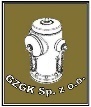                             Spółka z o.o.            ul. Drzymały 14, 89-620 Chojnice                                        NIP: 555-20-32-319   tel. 52 396 37 37, fax 52 396 18 66, e-mail: gzgk@gzgkchojnice.plZałącznik nr 5 do SP – wzórOświadczenie o podwykonawstwieSkładając ofertę w postępowaniu o udzielenie zamówienia publicznego prowadzonym w trybie przetargu nieograniczonego na „Zakup i wdrożenie systemu klasy GIS do zarządzania infrastrukturą sieciową eksploatowaną przez Gminny Zakład Gospodarki Komunalnej Sp. z o.o.”Oświadczam, że część zamówienia zamierzam wykonać z następującym podwykonawcą:Lp.Część zamówienia, która zostanie powierzona podwykonawcyNazwa podwykonawcy